Of.001.CIPA/IQSC/USP- São Carlos, 18 de Novembro de 2015.Ilmo Sr.Prof. Dr. Germano Tremiliosi FilhoDiretor do IQSCRef.: Inspeção dos para-raios que atendem aos prédios do IQSCPrezado Diretor,Como Presidente da CIPA/IQSC (Gestão 2015/2016) e representando a referida comissão, venho por meio deste, solicitar a Vossa Senhoria que verifique a possibilidade de estar realizando o mais rápido possível a inspeção dos para-raios que atendem aos prédios do IQSC. Esta inspeção é uma das exigências feitas pelo Exército Brasileiro para a aprovação do Termo de Vistoria de Empresas que Exercem Atividades com Produtos Químicos, e deve ser feita a cada doze meses, com os respectivos relatórios ficando arquivados, pelo menos, por cinco anos. Por entender que o pleno funcionamento dos para-raios é importante para garantir a segurança da comunidade do IQSC (docentes, funcionários e alunos), a CIPA se vê na obrigação de reforçar a necessidade da realização desta inspeção. Agradeço desde já a vossa atenção, e me coloco a disposição para maiores esclarecimentos.Atenciosamente,André Luiz TognonPresidente da CIPAGestão 2015-2016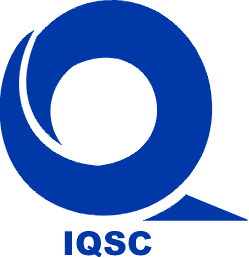 